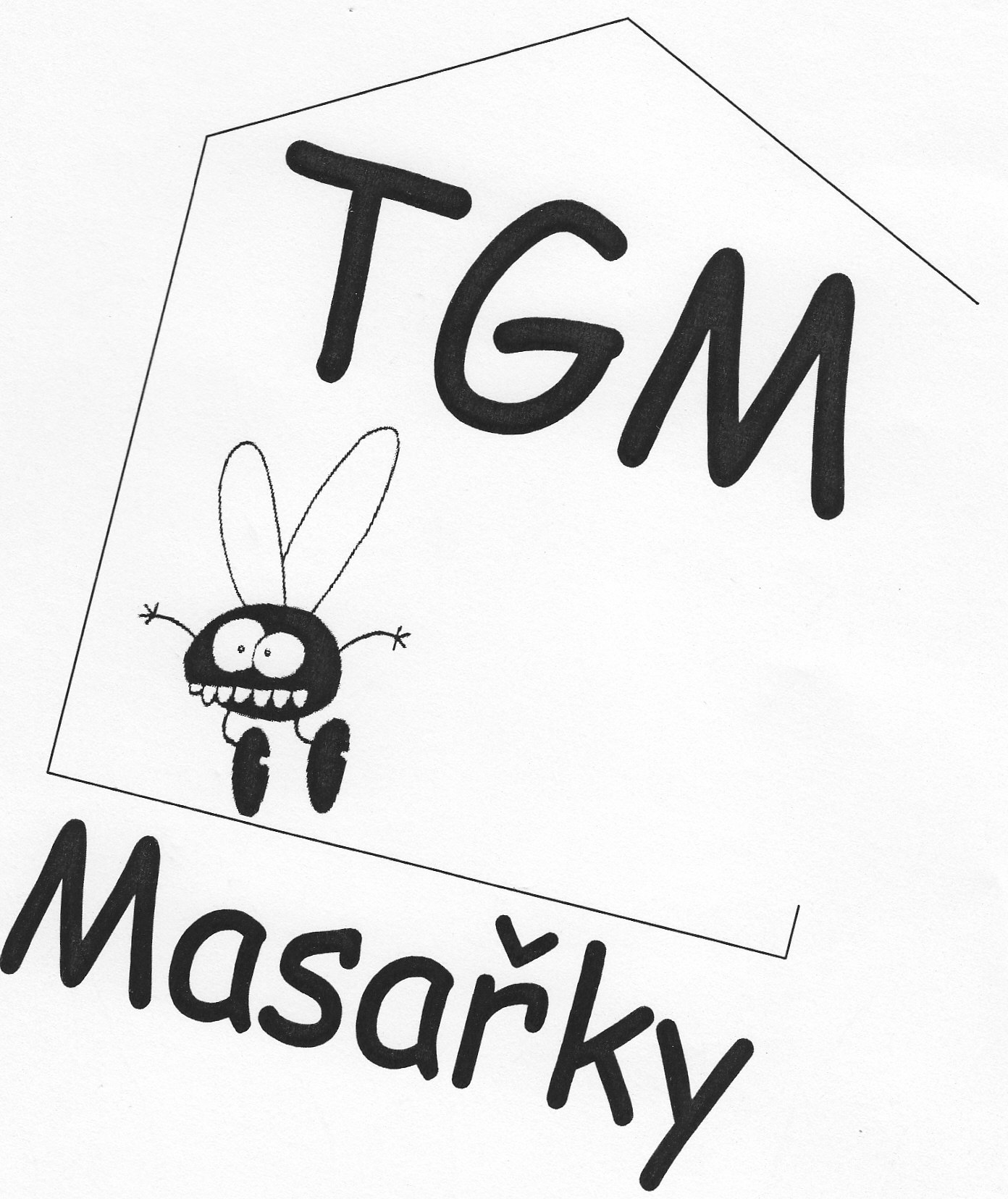 příjezd do Blatné 22. 5. 14:00ve škole bude od 13:45 do 14:45 probíhat burza knih, kterou organizuje ŽP, Přerovští ji mohou navštívit, případně si mohou i nakoupit 15:00 – 16:00 ubytování, oddych – parlamenťáci budou spát ve třídách, koordinátorky v knihovně 16:00 – 18:00 večeře – opékání buřtů u stadionu, krytá pergola, takže se nemusíme bát počasí 18:00 – 19:00 večerní prohlídka zámku Blatná 19:30 – 21:00 veletrh informací – večerní aktivita našeho ŽP, výměna zkušeností, zážitků z parlamentních akcí, promítání fotek, videí atd.večerní zábava podle nálady - možnost využití školního klubu – společenské hry, fotbálek a pak už jenom spááánek 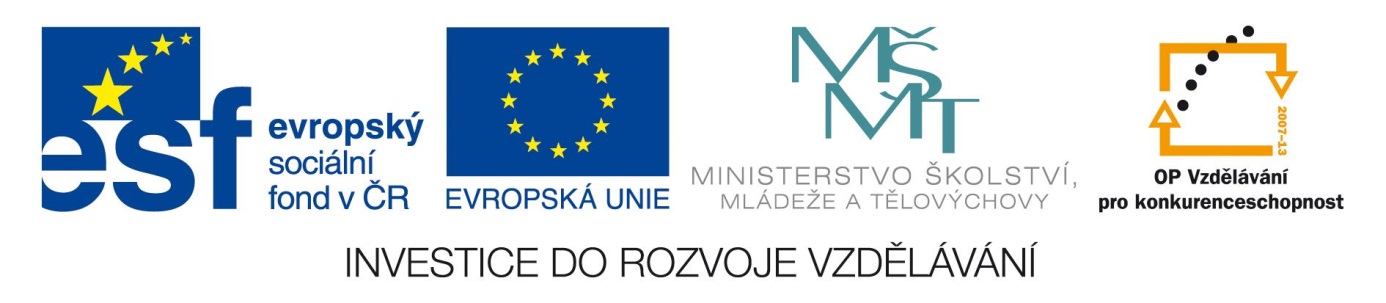 POZOR!!! 7:00 – 7:45 schůzka ŽP 8:00 – 9:00 snídaně ve školní jídelně (buchta, jogurt, čaj), komu nebude menu vyhovovat, může navštívit blízkou pekárnu nebo si počkat na 9:40, kdy přijede pekárna k nám  (o velké přestávce je možnost zakoupit si výrobky z pekárny ve školní jídelně)9:00 – 9:40 prohlídka školy s paní ředitelkou10:00 – 12:00 zhodnocení exkurze, zpracování fotek, vyrobení společných plakátů – jeden si odvezete, jeden si necháme na památku 12:00 – 13:00 oběd ve školní jídelně a pak už jen odjezd domůůů 